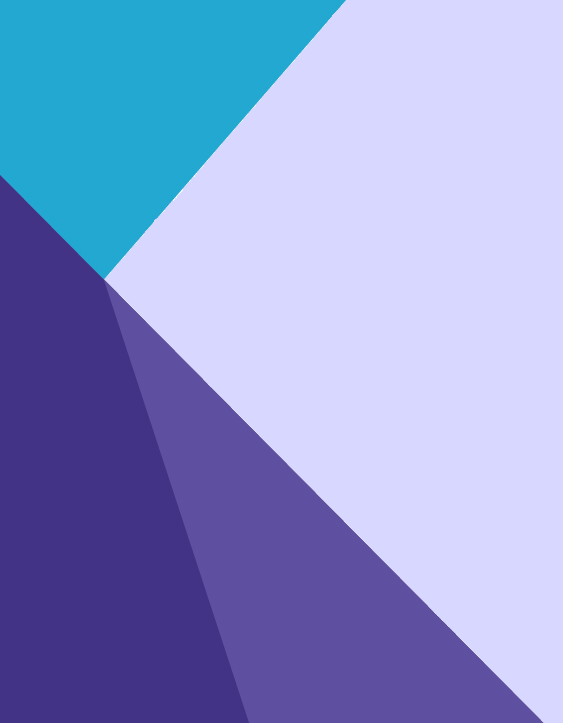 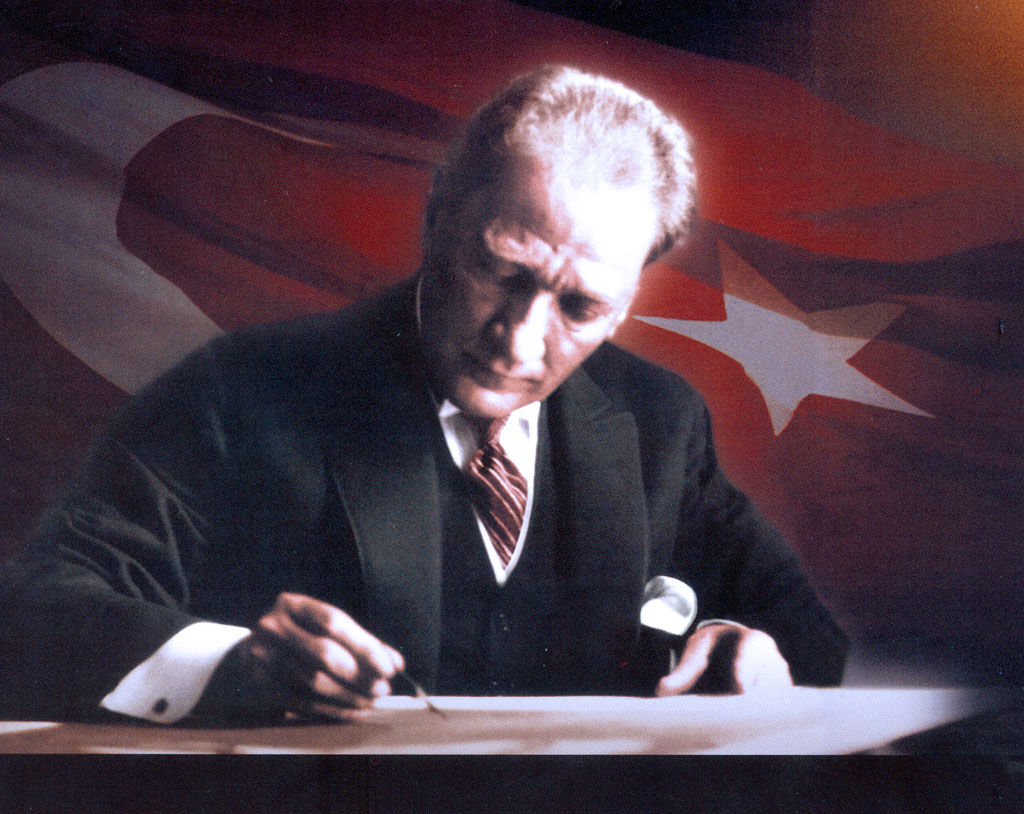 Okul, genç beyinlere insanlığa saygıyı, yurda ve ulusa sevgiyi, bağımsızlık şerefini öğretir. Bağımsızlık tehlikeye düştüğü zaman, onu kurtarmak için izlenmesi uygun olan en doğru yolu belletir.Mustafa Kemal ATATÜRK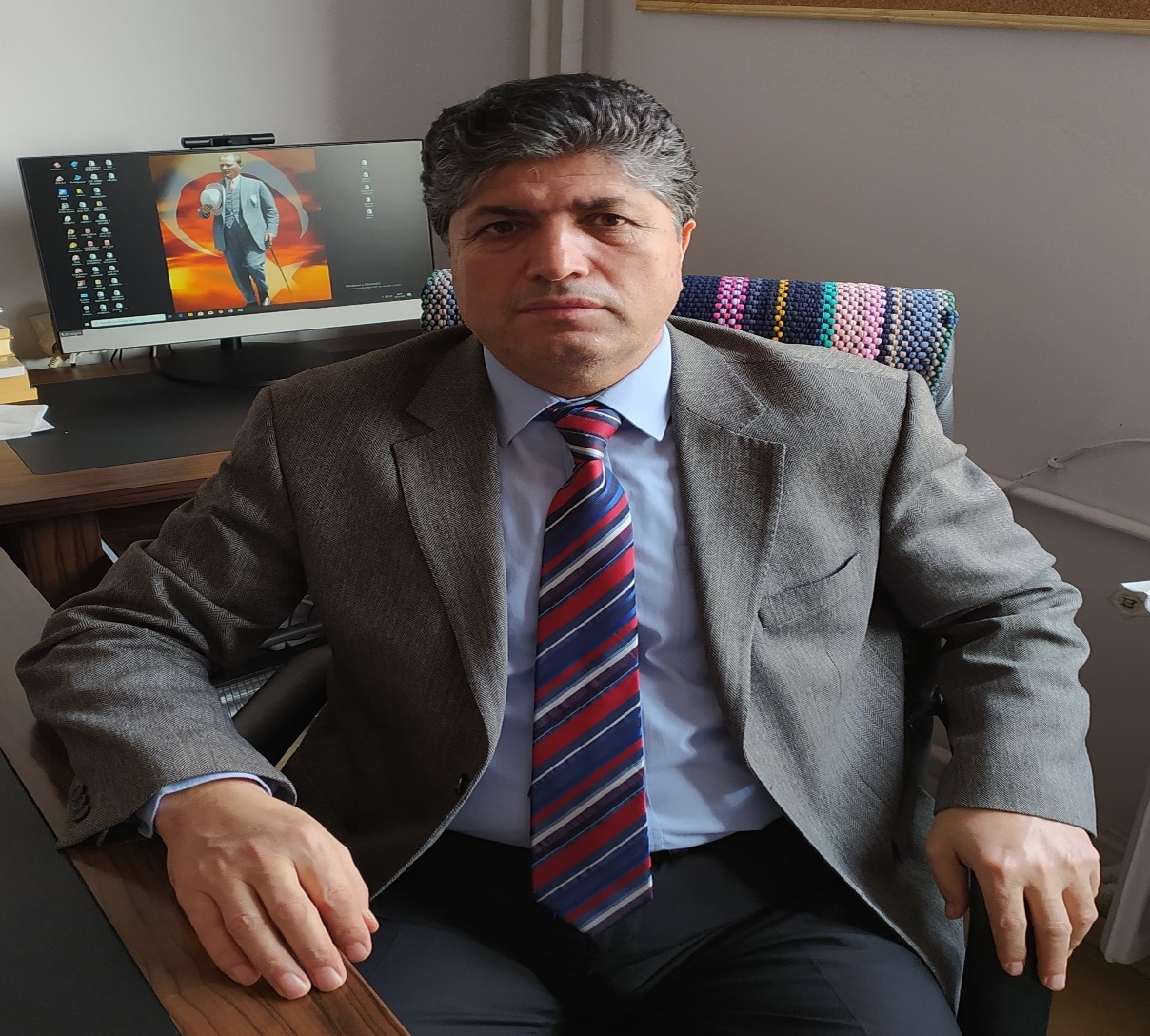           Hayatın içindeki her şeyin hızla ilerlediği günümüzde durağan bir eğitim sistemi düşünmek elbette büyük bir yanlış olur. Teknolojinin baş döndüren hızına ayak uydurabilmek, hayatı tam on ikiden tutturabilmek için uyanık olmalı, muasır medeniyet seviyesinin yakalanması için gayretle çalışmaya özen göstermeliyiz. Yorulmak kelimesini lügatinden çıkarmış bir okul olarak yolumuza çağın gerektirdiği şekilde devam etmekteyiz.          Okulumuzun vizyonunun kaynağını Ulu Önderimiz Mustafa Kemal Atatürk’ün ‘dinlenmemek üzere yola çıkanlar asla yorulmazlar’ sözü oluşturur. Bu söz yol göstericimiz olmuştur ve olmaya devam etmektedir. Bu doğrultuda yeniye ve teknolojiye yüzünü dönen, çağın tüm gereksinimleriyle donanmış, tarihinin verdiği eşsiz birikimle harmanlanmış, örf ve adetlerine bağlı bireyleri yetiştirmeyi ve bu nedenle durmamayı amaçlamıştır.            Bilmekteyiz ki; dev eserler kendi kendine var olmaz. Yeryüzünün en dev eseri olan insanı işlemek öğretmenlerin misyonudur. Bu misyon doğrultusunda nice dev eserler bırakmak üzere yola çıkan okulumuzun koyduğu hedeflere ulaşmak için hazırladığı stratejik planımız yol göstericimiz olacaktır. Dev eserler vermek için büyük planlar yapmak gerekir. Temel stratejileri doğru belirlemek gerekir. Amacımız hedeflerimiz için en doğru ve kısa yolu belirlemek olmuştur.           Bu düşünceler içinde, 2024-2028 Stratejik planımızı hazırlamamızda emeği geçen görevlilere teşekkür eder, Yüzbaşı Abdurrahman Özalp İlkokulu olarak Stratejik Planımızın kurumumuza başarılar getirmesini dilerim.                                                                                                                                                   Metin TAŞTANOkul MüdürüTANIMLARStratejik Plan: Kamu idarelerinin orta ve uzun vadeli amaçlarını, temel ilke ve politikalarını, hedef ve önceliklerini, performans ölçütlerini ve bunlara ulaşmak için izlenecek yöntemler ile kaynak dağılımlarını içeren plandır (5018 s. Kamu Mali Yönetimi ve Kontrol Kanunu, Madde 3)Stratejik Plan Genelgesi: 2024-2028 dönemi stratejik plan çalışmalarının başlatılması için Milli Eğitim Bakanlığı Strateji Geliştirme Başkanlığı tarafından hazırlanarak duyurulan 06.10.2022 tarih ve 2022/21 sayılı genelgedir.Hazırlık Programı: 2024-2028 dönemi stratejik plan hazırlık sürecinin aşamalarını, bu aşamalarda gerçekleştirilecek faaliyetleri, bu aşama ve faaliyetlerin tamamlanacağı tarihleri gösteren zaman çizelgesini, kurul ve ekip üyelerinin sayısını ve niteliğini açıklayan programdır.Misyon: Kurumun/kuruluşun var oluş sebebini açıklayan, kurumun/kuruluşun kimlere, hangi amaçla ve hangi alanda hizmet verdiğini yöntemleriyle birlikte açıklayan bildirgedir.Vizyon: Kurumun/kuruluşun ideal geleceğini sembolize eden, plan dönemi sonunda nerede olmak istediğini, nereye varmak istediğini ifade eden bildirgedir.Amaç: Kurumun/kuruluşun plan dönemi sonuna kadar genel olarak elde etmek ve ulaşmak istediği sonucu ifade eder.Hedef: Amaçların spesifik (özel) ve nicel verilerle ölçülebilir, gerçekleştirilebilir ve somut şekilde ifade edilmesidir.Paydaş: Kurumla/kuruluşla doğrudan veya dolaylı ilgisi olan, her ne suretle olursa olsun kurumdan etkilenen ve kurumu etkileyen kişi, gurup, kurum ve kuruluşları ifade eder.GZFT (SWOT) Analizi: Kurumun güçlü ve zayıf yönlerinin belirlenmesi, kurum için mevcut fırsatların ve tehditlerin tespit edilmesi amacıyla farklı teknikler kullanılarak yapılan analizdir.Faaliyet: Belirli bir amaca ve hedefe yönelen, başlı başına bir bütünlük oluşturan, yönetilebilir ve maliyetlendirilebilir üretim veya hizmetlerdir.Performans Göstergesi (PG): Stratejik planda hedeflerin ölçülebilirliğini miktar ve zaman boyutuyla ifade eden göstergelerdir.Stratejik Plan Değerlendirme Raporu: İzleme tabloları ile değerlendirme sorularının cevaplarını içeren ve her yıl şubat ayının sonuna kadar hazırlanan rapordur.2024-2028 dönemi stratejik plan hazırlanması süreci Kurul, Okul Strateji Geliştirme Kurulu ve Stratejik Planlama Ekibi'ni oluşturarak çalışmalara başlamıştır. Ekip tarafından oluşturulan çalışma takvimi kapsamında ilk aşamada durum analizi çalışmaları yapılmış ve durum analizi aşamasında paydaşlarımızın plan sürecine aktif katılımını sağlamak üzere paydaş anketi, toplantı ve görüşmeler yapılmıştır.Paydaş Analizi'nin ardından, "Kurum İçi Analiz" ve "GZFT Analizi" çalışmaları tamamlanmış, tespit edilen ihtiyaçlar doğrultusunda bir yol haritası çizilmiştir. "Durum Analizi" sonuçlarına dayanarak, gelecek perspektifi belirlenmiş ve bu bağlamda, Müdürlüğün 2024-2028 dönemini kapsayan misyon, vizyon, temel değerler, amaçlar, hedefler, performans göstergeleri ve stratejiler belirlenmiştir. Durum analizinin ardından geleceğe yönelim bölümüne geçilerek okulumuzun amaç, hedef, gösterge ve eylemleri belirlenmiştir. Hedeflerin belirlenmesi ile 5 yıllık maliyet tahmini çalışmaları yapılmıştır. Plan, incelenmek üzere İl Milli Eğitim Müdürlüğü Ar-Ge Birimine sunulmuş ve onaylandıktan sonra, resmi internet sitesi aracılığıyla kamuoyu ile paylaşılmıştır.06.10.2022 tarih ve 2022/21 sayılı Genelge ile birlikte hazırlanan MEB 2024-2028 Stratejik Plan Hazırlık Programında belirtilen takvime, usul ve esaslara uygun olarak Okulumuz Strateji Geliştirme Kurulu ve Stratejik Planlama Ekibi oluşturulmuş ve İl Milli Eğitim Müdürlüğü Ar-Ge birimine bilgi verilmiştir. Okulumuz Strateji Geliştirme Kurulu; Okul Müdürü başkanlığında, okul aile birliği başkanı, 3 gönüllü öğretmen olmak üzere toplam 5 kişiden oluşturulmuştur (Okulumuzda 1 müdür yardımcısı bulunduğundan ve stratejik planlama ekibi başkanı olarak görevlendirildiğinden, kurulda müdür yardımcısı yerine 1 öğretmen görevlendirilmiştir) (Tablo 16).Okulumuz Stratejik Planlama Ekibi; 1 müdür yardımcısı başkanlığında,  3 gönüllü öğretmen üye ile 1 gönüllü veli üye olmak üzere toplam 5 kişiden oluşturulmuştur (Tablo 17). Şekil 1. Yüzbaşı Abdurrahman Özalp İlkokulu Stratejik Plan Hazırlama Modeli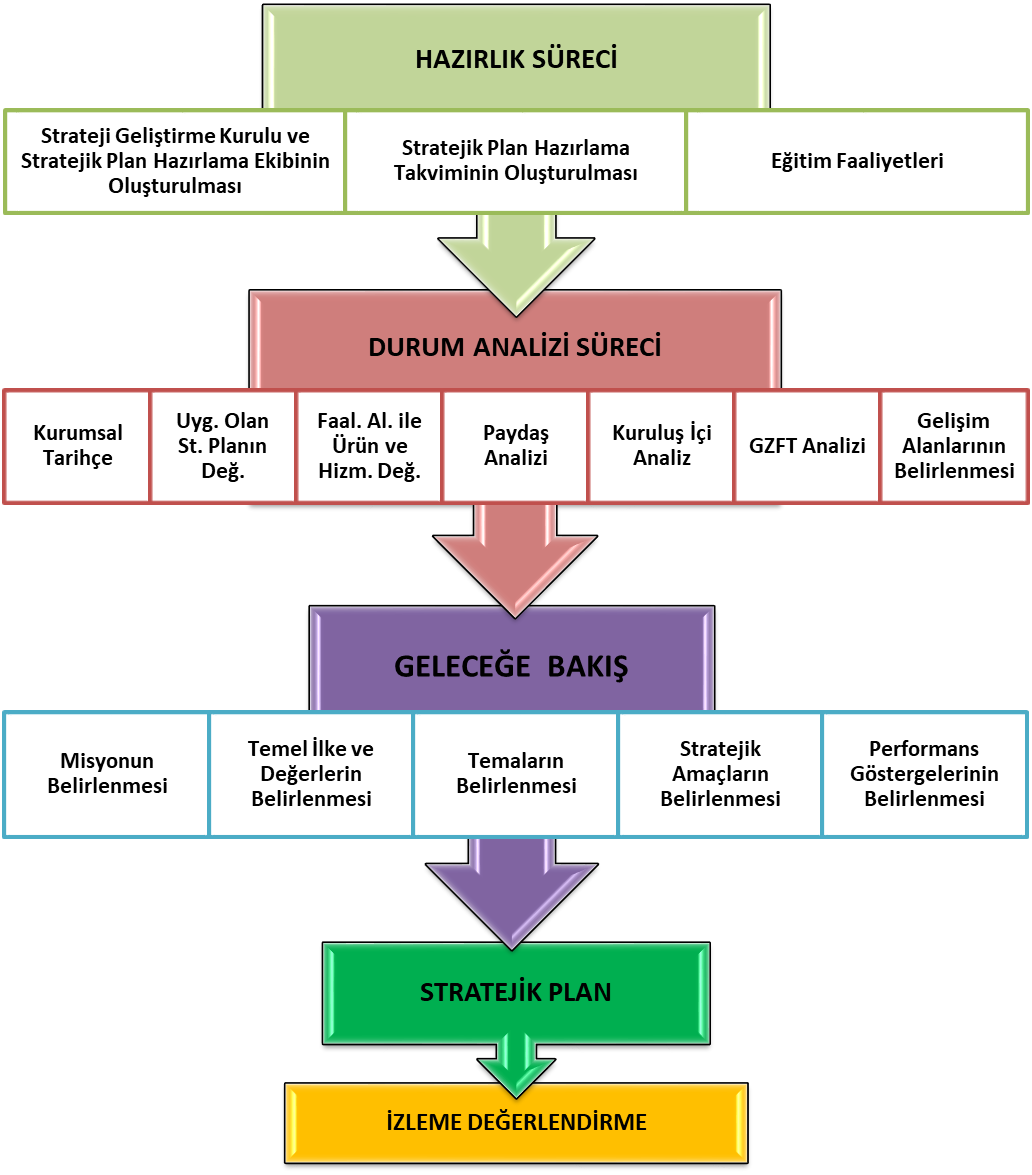 Okulumuz ilk defa 1986-1987 öğretim yılında hizmete başlamış olup, üç katlıdır. Okulumuz, ilk açıldığı yılda Iğdır, Kars iline bağlı bir ilçeydi. Iğdır’ın ilk kaloriferli ve planlı binası olarak 6 derslikten oluşmaktaydı. 	Zaman içerisinde öğrenci sayısının artması nedeniyle birçok derslikler oluşturulmuştur. Okulumuz ismini Kars Kalesi’ne, Kurtuluş Savaşı sırasında ilk Türk Bayrağı’nı asan Yzb. Abdurrahman Özalp isimli subaydan almaktadır.	Daha sonraki yıllarda eğitim – öğretim çalışmalarını sürdürerek yüzlerce öğrenci yetiştirmiştir. Şu anda hedefleri olan, vizyon ve misyonunu belirlemiş, ilimiz içerisinde tercih edilen okullar arasına girmeye çalışan, bir kurum olarak, çalışmalarını bir müdür,  bir müdür yardımcısı 12 öğretmen 1 yardımcı personel ve 294 öğrenci ile sürdürmektedir.Okulumuz kısıtlı imkânlara rağmen başarıya ulaşmaktan vazgeçmemiş geçen yıllarda ilimiz bünyesine çeşitli sportif etkinliklerde dereceler yapmıştır. Minikler futbol turnuvasında 3. Olarak başarı elde eden öğrencilerimiz bu başarının devam etmesi için çalışmalara devam etmektedir. Yine 2018-2019 eğitim öğretim yılında Gençlik ve Spor Bakanlığının ilimizde düzenlemiş olduğu Satranç Turnuvasında 2 altın madalya, 1 gümüş madalya 2 bronz madalya elde ettik. Okulumuzda öğrencilerimizin etik davranışlar sergilemeleri kitap okuma alışkanlığını kazanması adına düzenli olarak ödül verme etkinliklerimiz olup hali hazırda bu etkinliklerimiz devam etmektedir. Okulumuzda bu tür etkinlik ve başarıların devam etmesi için çalışmalarımızı hız kesmeden devam ettirmekteyiz. Okulumuz öğrencilerinin akademik başarılarını da desteklemek amacı ile İYEP ve Destek Eğitim Odası gibi kurslarımızı da ihtiyaç halinde öğrencilerimize vermekteyiz.	Yüzbaşı Abdurrahman Özalp İlkokulu, 2019-2023 Stratejik Planı'nı 31 Aralık 2023 tarihinde tamamladı. Plan, beş yıllık bir süreçte eğitim-öğretim faaliyetlerini geliştirmeyi ve hedeflere ulaşmayı amaçlıyordu.	Ancak plan döneminin önemli bir kısmı COVID-19 pandemisinden etkilendi. Bu durum, yüz yüze eğitime ara verilmesi ve Milli Eğitim Bakanlığı'nın talimatıyla çevrimiçi eğitime geçilmesini zorunlu hale getirdi. Bu değişiklik, bazı hedeflerin gecikmesine ve ertelenmesine neden oldu.	Buna rağmen, bazı önemli başarılar da elde edildi. EBA platformunun kullanımı planlanandan daha fazla arttı ve bu sayede salgın döneminde bile eğitim-öğretime ara vermeden devam edildi. Ayrıca, akademik ve sosyal kayıpları telafi etmek için telafi programları, etüt çalışmaları ve İlkokullarda Yetiştirme Programı (İYEP) gibi önlemler alındı.	Yüzbaşı Abdurrahman Özalp İlkokulu, zorlu pandemi koşullarına rağmen 2019-2023 Stratejik Planı'nı İl ve İlçe Milli Eğitim Müdürlüğü çalışmalarıyla eşgüdümlü olarak tamamlamayı başardı.Tablo 1 Faaliyet Alanı-Ürün/Hizmet ListesiKurumumuzun faaliyet alanları dikkate alınarak, kurumumuzun faaliyetlerinden yararlanan, faaliyetlerden doğrudan/dolaylı ve olumlu/olumsuz etkilenen veya kurumumuzun faaliyetlerini etkileyen paydaşlar (kişi, grup veya kurumlar) tespit edilmiştir.Paydaşların TespitiTablo 2 Paydaş TablosuPaydaşların ÖnceliklendirilmesiPaydaşların önceliklendirilmesi; Kamu İdareleri İçin Stratejik Planlama Kılavuzunda (2021; 3.1 Sürüm) belirtilen Paydaş Etki/Önem Matrisi’nden (Tablo 7) yararlanılarak hazırlanmıştır.Tablo 3 Paydaşların ÖnceliklendirilmesiPaydaş Görüşlerinin Alınması ve DeğerlendirilmesiDurum Analizi çalışmaları kapsamında; Iğdır İl Milli Eğitim Müdürü başta olmak diğer okul ve kurumların yönetici ve öğretmenleri ile yüz yüze görüşmeler, mülakat, toplantı gerçekleştirilerek, dilek ve önerileri alınmıştır. Öğrenci, öğretmen, veli, yönetici ve personelden oluşan iç paydaşlarımızdan ise toplantı ve anket yöntemleri ile görüşleri alınmıştır. Kurumumuzun iç paydaşlarına yönelik yaptığımız anket çalışmasında, Iğdır İl Milli Eğitim Müdürlüğü tarafından hazırlanan Yönetici, Öğretmen ve Personel İç Paydaş Anketi ile Öğrenci ve Veli İç Paydaş Anketi soruları kullanılmıştır. Anketlere 294 öğrenci, 12 öğretmen, 1 personel, 2 yönetici ve 110 veli olmak üzere toplam 418 paydaşımız katılmıştır.Tablo 4 Paydaş Görüşlerinin Alınmasına İlişkin Çalışmalar Yönetici, Öğretmen ve Personel İç Paydaş Anketi SonuçlarıÖğrenci ve Veli İç Paydaş Anketi Sonuçlarıİnsan Kaynakları Yetkinlik AnaliziTablo 5 Okul Yönetici SayısıTablo 6 Öğretmen, Öğrenci, Derslik SayılarıTablo 7 Branş Bazında Öğretmen Norm, Mevcut, İhtiyaç SayılarıTablo 8 Yardımcı Personel/Destek Personeli SayısıFiziki Kaynak AnaliziTablo 9 Okul Binasının Fiziki DurumuTablo 10 Teknoloji ve Bilişim Altyapısı Mali Kaynak AnaliziTablo 11 Tahmini Kaynaklar (TL)Müdürlüğümüzün 2024-2028 dönemindeki nakdi kaynakları, tasarruf tedbirleri de dikkati alınarak tahmini hesaplanmış ve tabloda sunulmuştur.İç ve dış paydaşlarımıza yönelik yaptığımız öğretmenler kurulu toplantıları, zümre öğretmenler kurulu toplantıları şube öğretmenler kurulu toplantıları, veli toplantıları, odak grup görüşmeleri, ev-işyeri ziyaretleri, iç paydaş anketi vb. çalışmalarla birlikte dış paydaşlarımıza yönelik yaptığımız toplantılar, yüz yüze görüşmeler/mülakat vb. çalışmalardan elde edilen sonuçlara göre kurumumuzun GZFT Analizi yapılmıştır.  GZFT Analizi yapılırken ayrıca öğretmen nöbet defteri kayıtları, yazılı, sözlü veya elektronik dilek, öneri, şikayet sistemleri, önceki plan dönemine ait tespitler, kurumsal raporlar, kurumsal istatistikler, bilimsel makaleler, tezler ve raporlardan yararlanılmıştır. GZFT Analizi sonucunda kurumsal düzeyde güçlü ve zayıf yönlerimiz ile kurumumuz için önem arz eden fırsat ve tehditler listelenmiştir.Tablo 12 GZFT ListesiTablo 13 Tespitler ve İhtiyaçlarTablo 15: Amaç, Hedef, Gösterge ve Stratejilere İlişkin KartlarTahmini Kaynaklar Analizinden yararlanılarak kurumumuzun 5 yıllık hedeflerine ulaşılabilmesi için planlanan faaliyetlerin Tahmini Maliyet Analizi yapılmıştır.Tablo 15 Tahmini Maliyetler (TL)Yüzbaşı Abdurrahman Özalp İlkokulu Müdürlüğünün 2024-2028 Stratejik Planı İzleme ve Değerlendirme sürecini ifade eden İzleme ve Değerlendirme Modeli hazırlanmıştır. Yüzbaşı Abdurrahman Özalp İlkokulu Stratejik Plan İzleme-Değerlendirme çalışmaları eğitim-öğretim yılı çalışma takvimi de dikkate alınarak 6 aylık ve 1 yıllık sürelerde gerçekleştirilecektir. 6 aylık sürelerde okul müdürüne rapor hazırlanacak ve değerlendirme toplantısı düzenlenecektir. İzleme-değerlendirme raporu, istenildiğinde İl Milli Eğitim Müdürlüğüne gönderilecektir. Şekil 8 Stratejik Plan İzleme ve Değerlendirme ModeliEKLERTablo 16 Strateji Geliştirme KuruluTablo 17 Stratejik Planlama EkibiİÇİNDEKİLERSAYFASUNUŞİÇİNDEKİLERTABLOLARŞEKİLLERTANIMLARGİRİŞBÖLÜM: STRATEJİK PLANHAZIRLIK SÜRECİ1Strateji Geliştirme Kurulu1Stratejik Plan Hazırlama Ekibi1BÖLÜM: DURUMANALİZİ2Kurumsal Tarihçe2Uygulanmakta Olan Stratejik Planın Değerlendirilmesi2Faaliyet Alanları ile Ürün ve Hizmetlerin Belirlenmesi3Paydaş Analizi3Kuruluş İçi Analiz10GZFT Analizi12Tespitler ve İhtiyaçların Belirlenmesi13BÖLÜM: GELECEĞE BAKIŞ14Misyon, Vizyon, Temel Değerler14Stratejik Amaçlar15Stratejik Hedefler, Performans Göstergeleri, Stratejiler16Maliyetlendirme21İzleme ve Değerlendirme21EKLER22TABLOLARTABLOLARSAYFATablo 1: Faaliyet Alanı-Ürün/Hizmet ListesiTablo 1: Faaliyet Alanı-Ürün/Hizmet Listesi3Tablo 2: Paydaş TablosuTablo 2: Paydaş Tablosu4Tablo 3: Paydaşların ÖnceliklendirilmesiTablo 3: Paydaşların Önceliklendirilmesi4Tablo 4: Paydaş Görüşlerinin Alınmasına İlişkin ÇalışmalarTablo 4: Paydaş Görüşlerinin Alınmasına İlişkin Çalışmalar5Tablo 5: Okul Yönetici SayılarıTablo 5: Okul Yönetici Sayıları10Tablo 6: Öğretmen, Öğrenci, Derslik SayılarıTablo 6: Öğretmen, Öğrenci, Derslik Sayıları10Tablo 7: Branş Bazında Öğretmen Norm, Mevcut, İhtiyaç SayılarıTablo 7: Branş Bazında Öğretmen Norm, Mevcut, İhtiyaç Sayıları10Tablo 8: Yardımcı Personel/Destek Personeli SayısıTablo 8: Yardımcı Personel/Destek Personeli Sayısı10Tablo 9: Okul Binasının Fiziki DurumuTablo 9: Okul Binasının Fiziki Durumu10Tablo 10: Teknoloji ve Bilişim AltyapısıTablo 10: Teknoloji ve Bilişim Altyapısı11Tablo 11: Tahmini KaynaklarTablo 11: Tahmini Kaynaklar11Tablo 12: GZFT ListesiTablo 12: GZFT Listesi12Tablo 13: Tespitler ve İhtiyaçlarTablo 13: Tespitler ve İhtiyaçlar13Tablo 14: Stratejik Amaçlar, HedeflerTablo 14: Stratejik Amaçlar, Hedefler15Tablo 15: Tahmini MaliyetlerTablo 15: Tahmini Maliyetler21Tablo 16: Strateji Geliştirme KuruluTablo 16: Strateji Geliştirme Kurulu22Tablo 17: Stratejik Planlama EkibiTablo 17: Stratejik Planlama Ekibi21ŞEKİLLERSAYFASAYFASAYFAŞekil 1: Yüzbaşı Abdurrahman Özalp İlkokulu 2024-2028 Stratejik Plan Hazırlama Modeli111Şekil 2: Yönetici, Öğretmen ve Personel İç Paydaş Anketi Sonuçları A555Şekil 3: Yönetici, Öğretmen ve Personel İç Paydaş Anketi Sonuçları B666Şekil 4: Yönetici, Öğretmen ve Personel İç Paydaş Anketi Sonuçları C777Şekil 5: Öğrenci ve Veli İç Paydaş Anketi Sonuçları A888Şekil 6: Öğrenci ve Veli İç Paydaş Anketi Sonuçları B888Şekil 7: Öğrenci ve Veli İç Paydaş Anketi Sonuçları C999Şekil 8: Stratejik Plan İzleme ve Değerlendirme Modeli212121İliIğdırİlçesi:MerkezAdresEMEK MAH. KIRLANGIÇ SK. IĞDIR MERKEZ YÜZBAŞI ABDURRAHMAN ÖZALP ILKOKULU BLOK NO: 6 MERKEZ / IĞDIRCoğrafi KonumDoğu AnadoluTelefon04762279541Faks:e-Posta 705062@meb.k12.trWeb Adresihttps://yzbabdurrahmanozalp.meb.k12.tr/Kurum Kodu705062Öğretim ŞekliTam GünFAALİYET ALANIÜRÜN/HİZMETLERA- Eğitim-Öğretim HizmetleriEğitim-öğretim iş ve işlemleriDers Dışı Faaliyet İş ve İşlemleriÖzel Eğitim HizmetleriKurum Teknolojik Altyapı HizmetleriAnma ve Kutlama Programlarının YürütülmesiSosyal, Kültürel, Sportif EtkinliklerÖğrenci İşleri (kayıt, nakil, ders programları vb.)Zümre Toplantılarının Planlanması ve YürütülmesiB- Stratejik Planlama, Araştırma-GeliştirmeStratejik Planlama İşlemleriİhtiyaç AnalizleriEğitime İlişkin Verilerin KayıtlanmasıAraştırma-Geliştirme ÇalışmalarıProjeler KoordinasyonEğitimde Kalite Yönetimi Sistemi (EKYS) İşlemleriC- İnsan Kaynaklarının GelişimiPersonel Özlük İşlemleriNorm Kadro İşlemleriHizmet içi Eğitim FaaliyetleriD- Fiziki ve Mali DestekOkul Güvenliğinin SağlanmasıDers Kitaplarının DağıtımıTaşınır Mal İşlemleriTaşımalı Eğitim İşlemleriTemizlik, Güvenlik, Isıtma, Iğdırlatma HizmetleriEvrak Kabul, Yönlendirme ve Dağıtım İşlemleriArşiv HizmetleriSivil Savunma İşlemleriE-Denetim ve RehberlikOkul/Kurumların Teftiş ve DenetimiÖğretmenlere Rehberlik ve İşbaşında Yetiştirme HizmetleriÖn İnceleme, İnceleme ve Soruşturma HizmetleriF-Halkla İlişkilerBilgi Edinme Başvurularının CevaplanmasıProtokol İş ve İşlemleriBasın, Halk ve Ziyaretçilerle İlişkilerOkul-Aile İşbirliğiPaydaş Adıİç PaydaşDış PaydaşIğdır İl Milli Eğitim Müdürlüğü√Iğdır Valiliği√Okul Müdürümüz√Öğretmenlerimiz√Öğrencilerimiz√Velilerimiz√Personelimiz√İl Emniyet Müdürlüğü√İl Devlet Hastanesi√Diğer Eğitim Kurumları√Sivil Toplum Kuruluşları√İl Belediye Başkanlığı√Mahalle Muhtarlığı√Diğer Kurum ve Kuruluşlar√PAYDAŞ ADIİÇ PAYDAŞDIŞ PAYDAŞÖNEM DERECESİETKİ DERECESİÖNCELİĞİIğdır İl Milli Eğitim Müdürlüğü√555Iğdır Valiliği√555Okul Müdürümüz√555Öğretmenlerimiz√555Öğrencilerimiz√555Velilerimiz√555Personelimiz√555İl Emniyet Müdürlüğü√333İl Devlet Hastanesi√333Diğer Eğitim Kurumları√222Sivil Toplum Kuruluşları√222İl Belediye Başkanlığı√333Mahalle Muhtarlığı√222Diğer Kurum ve Kuruluşlar√222Önem Derecesi: 1, 2, 3 gözet; 4,5 birlikte çalışÖnem Derecesi: 1, 2, 3 gözet; 4,5 birlikte çalışÖnem Derecesi: 1, 2, 3 gözet; 4,5 birlikte çalışÖnem Derecesi: 1, 2, 3 gözet; 4,5 birlikte çalışÖnem Derecesi: 1, 2, 3 gözet; 4,5 birlikte çalışÖnem Derecesi: 1, 2, 3 gözet; 4,5 birlikte çalışEtki Derecesi: 1, 2, 3 İzle; 4, 5 bilgilendirEtki Derecesi: 1, 2, 3 İzle; 4, 5 bilgilendirEtki Derecesi: 1, 2, 3 İzle; 4, 5 bilgilendirEtki Derecesi: 1, 2, 3 İzle; 4, 5 bilgilendirEtki Derecesi: 1, 2, 3 İzle; 4, 5 bilgilendirEtki Derecesi: 1, 2, 3 İzle; 4, 5 bilgilendirÖnceliği:  5=Tam; 4=Çok; 3=Orta; 2=Az; 1=HiçÖnceliği:  5=Tam; 4=Çok; 3=Orta; 2=Az; 1=HiçÖnceliği:  5=Tam; 4=Çok; 3=Orta; 2=Az; 1=HiçÖnceliği:  5=Tam; 4=Çok; 3=Orta; 2=Az; 1=HiçÖnceliği:  5=Tam; 4=Çok; 3=Orta; 2=Az; 1=HiçÖnceliği:  5=Tam; 4=Çok; 3=Orta; 2=Az; 1=HiçPAYDAŞ ADIYÖNTEMSORUMLUÇALIŞMA TARİHİRAPORLAMA VE DEĞERLENDİRME SORUMLUSUİl MEM YöneticileriMülakat, ToplantıStrateji Geliştirme Kurulu Bşk.01.03.2023-08.03.2023S. P. Hazırlama EkibiDiğer Eğitim Kurumu YöneticileriMülakatStrateji Geliştirme Kurulu Bşk.07.03.2023-19.04.2023S. P. Hazırlama EkibiÖğretmenlerimizAnket, ToplantıS. P. Ekibi06.03.2023-17.05.2023S. P. Hazırlama EkibiÖğrencilerimizAnketS. P. Ekibi07.03.2023-08.05.2023S. P. Hazırlama EkibiVelilerimizAnketS. P. Ekibi18.03.2023-19.04.2023S. P. Hazırlama EkibiPersonelimizAnket, ToplantıS. P. Ekibi01.02.2023-10.03.2023S. P. Hazırlama EkibiYöneticilerimizAnket, ToplantıS. P. Ekibi01.03.2023-04.03.2023S. P. Hazırlama Ekibi		YÖNETİCİ SAYILARI		YÖNETİCİ SAYILARI		YÖNETİCİ SAYILARI		YÖNETİCİ SAYILARIMüdürMüdür BaşyardımcısıMüdür YardımcısıNorm101Mevcut101SIRAÖĞRENCİ-ÖĞRETMEN-DERSLİK BİLGİLERİSAYI1Öğrenci Sayısı2942Öğretmen Sayısı123Derslik Sayısı114Derslik Başına Düşen Öğrenci Sayısı265Öğretmen Başına Düşen Öğrenci Sayısı24SIRA BRANŞNORMMEVCUTİHTİYAÇ1Sınıf Öğretmeni111102İngilizce Öğretmeni110SIRA BRANŞNORMMEVCUTİHTİYAÇ1Memur0002Destek Personeli0003Güvenlik Görevlisi000SIRAKULLANIM ALANI/TÜRÜBİNA YAPISAL DURUMU(Tahsisli Binalar Dâhil)BİNA KAPASİTE DURUMU (Yeterli/Yetersiz)1Hizmet Binası1Yeterli2Personel Lojmanı0-3Spor Salonu0-4Kütüphane0Yetersiz5İhata Duvarı1Yeterli6Güvenlik Kamerası Sayısı8Yetersiz7Yemekhane0-8Asansör-Lift (Engelli)0Yetersiz9Rampa (Engelli)0YetersizTEKNOLOJİ VE BİLİŞİM ALTYAPISITEKNOLOJİ VE BİLİŞİM ALTYAPISIEtkileşimli akıllı tahta sayısı11Tablet sayısı0İnternet altyapısı VarBilgisayar/bilişim teknolojileri sınıfı/laboratuvarı sayısı0Fotokopi makinesi sayısı1DYS kullanımıVarBilişim Teknolojileri/Bilişim Teknolojileri Rehber Öğretmeni sayısı1Elektronik dilek, istek, öneri sisteminin kullanımıVarSMS bilgilendirme sistemi kullanımıYokMEB tarafından sağlanan resmi internet sitesinin kullanımıVarResmi elektronik posta adresinin kullanımıVarKAYNAKLAR20242025202620272028Toplam KaynakBütçe Dışı Fonlar (Okul Aile Birliği)2000260033804394571218086Diğer (Ulusal ve Uluslararası Hibe Fonları vb.)000000TOPLAM2000260033804394571218086İÇ ÇEVREGÜÇLÜ YÖNLERKadın velilerimizin, eğitim faaliyetlerine beklenen düzeyde katılım sağlamasıİl  MEM tarafından yürürlüğe konan çalışmaların sahiplenilmesiÖğrenci ve personel işleri ile eğitim öğretim faaliyetlerinin mevzuata uygun olarak yürütülmesiBilgi edinme, halkla ilişkiler sürecinin mevzuatın belirlediği yasal sürede gerçekleşmesiİletişim ve yazışma süreçlerinin aksatılmadan gerçekleşmesiÖğrenci velilerimizin okul civarında ikamet etmesiPersonelimizin işbirliği içerisinde çalışmasıKurumsal kültürün gelişmiş olmasıDestek odası bulunmasıİÇ ÇEVREZAYIF YÖNLERKazandırılan davranışların aile ortamında devam ettirilmemesiÖğrenci başarısı söz konusu olduğunda, velilerimizin ders notlarını davranış eğitiminden ön planda tutulmasıÖğrenci velilerinin eğitimcilere yönelik müdahale alanlarının fazla olması, eğitimcilerde mental yorgunluğa neden olmasıVeli toplantılarına genel katılım oranlarının beklenen düzeyde olmamasıÖzel eğitim hizmetlerinden yararlanması gereken velilerin önyargıları, çevresel etmenlerden kaynaklanan çekinceleriOkul ve kurumlarda veli görüşme randevu sisteminin bulunmaması, velilerin ders saatlerinde görüşme talepleriOkul-Aile Birliklerinin, iş ve işlemlerinin okul yönetimince yüklenilmek zorunda kalınmasıİlçe merkezinde bulunan okulların daha başarılı olacağı yönündeki yanlış kaygılarOkulumuza, diğer okullarda uyum problemi yaşayan öğrencilerin nakil talepleriDevamsızlık oranlarının yüksek olmasıOkulumuzda Rehberlik Servisi bulunmamasıDIŞ ÇEVREFIRSATLARÖğretmen, yönetici ve personel normu doluluk oranının yüksek olmasıOkulumuzun il merkezinde bulunmasıSınıf öğretmeni ve branş öğretmeni ihtiyacının olmamasıUlaşım kolaylığıKültürel ve demografik çeşitlilikDIŞ ÇEVRETEHDİTLERAile gelir düzeyinin genel olarak düşük olmasıVelilerimizin çoğunlukla geçici işlerde çalışması, düzenli gelirlerinin olmamasıKurumun merkezi çevreden uzak kalmasıGüvenlik görevlisi bulunmamasıOkul-aile iletişiminde kopukluklar bulunmasıGELİŞİM/ SORUN ALANLARITESPİTLER VE İHTİYAÇLARİl ve Okul St. Planlarında bütünlük olmamasıİl  ve Okul hedefleri ve göstergelerinde bütünlük sağlanmasıMüdürlüğümüzün hizmetlerini mevzuattaki hükümlere uygun olarak yürütmektedir.Tabi olduğumuz mevzuatın kapsamı, Müdürlüğümüzün yetkilerini çeşitlendirmekle birlikte sınırlamaktadır.Kurumsal kültürümüz, mevzuatta sık yaşanan değişikliklere hazırlıklı olmasına rağmen öğrenci ve velilerimizden oluşan paydaşlarımız, yeni ve farklı çalışmalara uyuma direnç göstermektedir.Mevzuat itibariyle öğrenci velilerinin eğitim faaliyetlerine müdahale alanını sınırlandıran herhangi bir mekanizma bulunmamaktadır.Diğer kurumlarla işbirliğinde, yetki alanının genişletilmesiMevzuat itibariyle Okul Müdürlerinin yetkilerinin artırılmasıEğitim uygulamaları konusunda ulusal düzeyde tanıtım çalışmaları yaparak öğrenci ve velilerinin bilgilendirilmesiMevzuatta ihtiyaç duyulan değişikliklerde “yenileme” çalışmaları yerine “güncelleme” çalışmalarına yer verilmesiÖğrenci velilerinin eğitim faaliyetlerine müdahale alanlarının sınırlandırılması için yasal tedbirlerin alınmasıMevzuatın, çalışanların kendilerini güvende hissedebileceği şekilde yeniden düzenlenmesiStratejik Plan Hazırlama, Stratejik Yönetim Süreci ile ilgili diğer iş ve işlemlerStratejik Plan hedef ve göstergelerinin üst politika belgelerindeki ilke ve prensiplere uygun hazırlanmasıPaydaş türü fazladır, paydaşlarımızın kurumumuzdan beklentileri farklı ve çok çeşitlidirPaydaşların idareden beklentilerinin faaliyet alanlarıyla uyumu sağlanması, plan döneminde kurumsal faaliyetler hakkında paydaşlara düzenli bilgilendirme yapılmasıÇalışanlarımızın her biri farklı türden yeterliliklere sahiptirÇalışanlarımızın her alanda bilgi sahibi olması için hizmet içi eğitim faaliyetleri düzenlenmesiKurumsal kültürümüz gelişmiş durumdadır. Kurum içi iletişim gelişmiştir, halkla ilişkiler sağlıklı bir şekilde yürütülmektedir.Eğitim faaliyetlerine kadın velilerimizin katılım oranları yüksektir fakat genel katılım oranları beklenen düzeyde değildirEğitim-öğretim faaliyetlerine genel katılım oranlarının yükseltilmesiKurumumuza ait ödenek kaleminin bulunmamasıAilelerin gelir düzeyi düşük olduğundan okul-aile birliğine az miktarda bağış yapılmaktadırOkul-aile birliği iş ve işlemleri okul yöneticileri tarafından üstlenilmektedirHarcama planlamalarında mali kaynaklarda meydana gelecek öngörülemeyen değişikliklerin dikkate alınmasıİlkokullara ödenek ayrılmasıAmaç 1Amaç 1Evrensel,milli ve manevi değerlere sahip çağdaş bireyler yetiştirmekEvrensel,milli ve manevi değerlere sahip çağdaş bireyler yetiştirmekEvrensel,milli ve manevi değerlere sahip çağdaş bireyler yetiştirmekEvrensel,milli ve manevi değerlere sahip çağdaş bireyler yetiştirmekEvrensel,milli ve manevi değerlere sahip çağdaş bireyler yetiştirmekEvrensel,milli ve manevi değerlere sahip çağdaş bireyler yetiştirmekEvrensel,milli ve manevi değerlere sahip çağdaş bireyler yetiştirmekHedef 1.1Hedef 1.1Okuldaki öğrenme ortamları için iyileştirmeler yapılacaktır.Okuldaki öğrenme ortamları için iyileştirmeler yapılacaktır.Okuldaki öğrenme ortamları için iyileştirmeler yapılacaktır.Okuldaki öğrenme ortamları için iyileştirmeler yapılacaktır.Okuldaki öğrenme ortamları için iyileştirmeler yapılacaktır.Okuldaki öğrenme ortamları için iyileştirmeler yapılacaktır.Okuldaki öğrenme ortamları için iyileştirmeler yapılacaktır.Amacın İlgili Olduğu Program/Alt Program AdıAmacın İlgili Olduğu Program/Alt Program AdıTEMEL EĞİTİMTEMEL EĞİTİMTEMEL EĞİTİMTEMEL EĞİTİMTEMEL EĞİTİMTEMEL EĞİTİMTEMEL EĞİTİMAmacın İlişkili Olduğu Alt Program HedefiAmacın İlişkili Olduğu Alt Program HedefiEğitime Erişim ve Fırsat EşitliğiEğitime Erişim ve Fırsat EşitliğiEğitime Erişim ve Fırsat EşitliğiEğitime Erişim ve Fırsat EşitliğiEğitime Erişim ve Fırsat EşitliğiEğitime Erişim ve Fırsat EşitliğiEğitime Erişim ve Fırsat EşitliğiPerformans GöstergeleriPerformans GöstergeleriHedefe Etkisi (%)Plan Dönemi Başlangıç Değeri20242025202620272028PG-1.1.1Temel eğitimde okullaşma oranı (%) (Yaş Grubu)6-9 Yaş2597,30859095100100PG-1.1.1Temel eğitimde okullaşma oranı (%) (Yaş Grubu)10-13 Yaş2596,33859095100100PG-1.1.2Öğrenci sayısı 30’dan fazla olan şube oranı (%)İlkokulda öğrenci sayısı 30’dan fazla olan şube oranı (%)102,652,001,501,000,500PG-1.1.2Öğrenci sayısı 30’dan fazla olan şube oranı (%)İş Birliği Yapılacak Birim(ler)İEŞM, BİŞM, DÖŞM, ÖÖKŞM, DHŞM, HHBStratejilerS-1.1.1: Temel eğitim okulları arasında düzenlenecek yarışmalar ve etkinliklerle öğrencilerin katılımı teşvik edilecektir.S-1.1.2: Öğrencilerin şehirlerini ve kültürlerini tanımaları için okul içi ve okul dışı etkinlikler düzenlenecek ve okuma kültürü oluşturulmasına destek verilecektir.RisklerOkul dışı sosyal etkinliklere öğrenci katılımında güvenlik risklerinin bulunması,Dezavantajlı bölgelerde sosyal etkinliklerin uygulanmasında karşılaşılan zorluklar.Maliyet Tahmini2666.66 TLTespitlerAilelerin öğrencileri sosyal ve kültürel etkinliklere yönlendirmede akademik kaygıların etkili olması,Okulların, potansiyel katkı sağlayabilecek kurumlarla yeterince işbirliği yapmaması,İhtiyaçlarİlgili kurum ve kuruluşlarla iş birliğinin artırılması,Öğrencileri sosyal, sportif ve kültürel faaliyetlere yönlendirecek teşvik mekanizmalarının güçlendirilmesi,Amaç 1Amaç 1Evrensel,milli ve manevi değerlere sahip çağdaş bireyler yetiştirmekEvrensel,milli ve manevi değerlere sahip çağdaş bireyler yetiştirmekEvrensel,milli ve manevi değerlere sahip çağdaş bireyler yetiştirmekEvrensel,milli ve manevi değerlere sahip çağdaş bireyler yetiştirmekEvrensel,milli ve manevi değerlere sahip çağdaş bireyler yetiştirmekEvrensel,milli ve manevi değerlere sahip çağdaş bireyler yetiştirmekEvrensel,milli ve manevi değerlere sahip çağdaş bireyler yetiştirmekHedef 1.2Hedef 1.2Öğrencilerin sosyal,kültürel faaliyetlere katılımı artırılacak ve okuma alışkanlığı kazandırılacaktır.Öğrencilerin sosyal,kültürel faaliyetlere katılımı artırılacak ve okuma alışkanlığı kazandırılacaktır.Öğrencilerin sosyal,kültürel faaliyetlere katılımı artırılacak ve okuma alışkanlığı kazandırılacaktır.Öğrencilerin sosyal,kültürel faaliyetlere katılımı artırılacak ve okuma alışkanlığı kazandırılacaktır.Öğrencilerin sosyal,kültürel faaliyetlere katılımı artırılacak ve okuma alışkanlığı kazandırılacaktır.Öğrencilerin sosyal,kültürel faaliyetlere katılımı artırılacak ve okuma alışkanlığı kazandırılacaktır.Öğrencilerin sosyal,kültürel faaliyetlere katılımı artırılacak ve okuma alışkanlığı kazandırılacaktır.Amacın İlgili Olduğu Program/Alt Program AdıAmacın İlgili Olduğu Program/Alt Program AdıTEMEL EĞİTİMTEMEL EĞİTİMTEMEL EĞİTİMTEMEL EĞİTİMTEMEL EĞİTİMTEMEL EĞİTİMTEMEL EĞİTİMAmacın İlişkili Olduğu Alt Program HedefiAmacın İlişkili Olduğu Alt Program Hedefiİlkokul İlkokul İlkokul İlkokul İlkokul İlkokul İlkokul Performans GöstergeleriPerformans GöstergeleriHedefe Etkisi (%)Plan Dönemi Başlangıç Değeri20242025202620272028PG-1.3.1Temel eğitimde en az bir sosyal etkinliğe katılan öğrenci oranı (Temel Eğitim) (%)İlkokul15506070758085PG-1.3.1Temel eğitimde en az bir sosyal etkinliğe katılan öğrenci oranı (Temel Eğitim) (%)PG-1.3.3Öğrenci başına okunan kitap sayısıİlkokul10151519202021PG-1.3.3Öğrenci başına okunan kitap sayısıPG-1.3.4 Okuma kültürünü artırmaya yönelik düzenlenen etkinliklere katılan öğrenci oranıPG-1.3.4 Okuma kültürünü artırmaya yönelik düzenlenen etkinliklere katılan öğrenci oranı10102530405060PG-1.3.5Geleneksel çocuk oyunlarına yönelik bahçe düzenlemesi yapılan okul oranı (%)PG-1.3.5Geleneksel çocuk oyunlarına yönelik bahçe düzenlemesi yapılan okul oranı (%)İlkokul1001030507080PG-1.3.5Geleneksel çocuk oyunlarına yönelik bahçe düzenlemesi yapılan okul oranı (%)İş Birliği Yapılacak Birim(ler)İEŞM, BİŞM, DHŞM, DÖŞM, HBÖŞMStratejilerS-1.3.1: Okulda yarışmalar düzenlenecek yarışmalar ve etkinliklerle öğrencilerin katılımı teşvik edilecektir.S-1.3.2: Teknolojik gelişmeler tanıtılacaktır.S-1.3.3: Yaşanan şehir ve çevre tanıtılacaktır.S-1.3.4: Okulda bahçesinde geleneksel oyunlar oynatılacaktır.RisklerMali yetersizlikÇevre yetersizliğiMaliyet Tahmini 2666.66 TLTespitlerDış paydaşlarla işbirliği eksikliğiKurum altyapı eksikliğiÖğrencilerin ilgisizliğiİhtiyaçlarOkul bahçesinde geleneksel çocuk oyunları için uygun çevre oluşturulmasıİş birliği artırılmasıÖğrencilerin teşvik edilmesiAmaç 1Amaç 1Evrensel,milli ve manevi değerlere sahip çağdaş bireyler yetiştirmekEvrensel,milli ve manevi değerlere sahip çağdaş bireyler yetiştirmekEvrensel,milli ve manevi değerlere sahip çağdaş bireyler yetiştirmekEvrensel,milli ve manevi değerlere sahip çağdaş bireyler yetiştirmekEvrensel,milli ve manevi değerlere sahip çağdaş bireyler yetiştirmekEvrensel,milli ve manevi değerlere sahip çağdaş bireyler yetiştirmekEvrensel,milli ve manevi değerlere sahip çağdaş bireyler yetiştirmekHedef 1.3Hedef 1.3İlkokulda öğrenme kayıplarını azaltmaya yönelik destekleyici mekanizmalar güçlendirilecektir.İlkokulda öğrenme kayıplarını azaltmaya yönelik destekleyici mekanizmalar güçlendirilecektir.İlkokulda öğrenme kayıplarını azaltmaya yönelik destekleyici mekanizmalar güçlendirilecektir.İlkokulda öğrenme kayıplarını azaltmaya yönelik destekleyici mekanizmalar güçlendirilecektir.İlkokulda öğrenme kayıplarını azaltmaya yönelik destekleyici mekanizmalar güçlendirilecektir.İlkokulda öğrenme kayıplarını azaltmaya yönelik destekleyici mekanizmalar güçlendirilecektir.İlkokulda öğrenme kayıplarını azaltmaya yönelik destekleyici mekanizmalar güçlendirilecektir.Amacın İlgili Olduğu Program/Alt Program AdıAmacın İlgili Olduğu Program/Alt Program AdıTEMEL EĞİTİMTEMEL EĞİTİMTEMEL EĞİTİMTEMEL EĞİTİMTEMEL EĞİTİMTEMEL EĞİTİMTEMEL EĞİTİMAmacın İlişkili Olduğu Alt Program HedefiAmacın İlişkili Olduğu Alt Program Hedefiİlkokul İlkokul İlkokul İlkokul İlkokul İlkokul İlkokul Performans GöstergeleriPerformans GöstergeleriHedefe Etkisi (%)Plan Dönemi Başlangıç Değeri20242025202620272028PG-1.4.2 İlkokullarda yetiştirme programına dâhil olması beklenen öğrencilerin programa katılma oranı (%)PG-1.4.2 İlkokullarda yetiştirme programına dâhil olması beklenen öğrencilerin programa katılma oranı (%)60707075808590PG-1.4.320 gün ve üzeri özürsüz devamsızlık yapan öğrenci oranı (%)İlkokul10886543PG-1.4.320 gün ve üzeri özürsüz devamsızlık yapan öğrenci oranı (%)İş Birliği Yapılacak Birim(ler)OŞM, BİŞM, DÖŞM, ÖÖKŞMStratejilerS-1.4.1: İYEP ile ilgili aile ve öğrencilere bilgilendirme yapılacaktır.S-1.4.2: Katılım artırılacak ve devam izlenecektir.S-1.4.3: Devamsız öğrenciler ile ilgili ailelerle görüşülecektir.RisklerAilelerin konu hakkındaki ilgisizliğiOkula devamın sağlanması konusunda okul-aile iş birliğinin yetersiz kalması,Öğrenme kayıplarının telafi edilmesi için düzenlenen mekanizmaların yetersiz kalması.Maliyet Tahmini2666.66 TLTespitlerİlkokullarda yetiştirme programlarına katılımın düşük olması,Öğrenme kayıplarını önlemeye yönelik eksikliklerİhtiyaçlarDevamsızlığın önlenmesi ve öğrenme kayıplarının giderilmesi için rehberlik sisteminin güçlendirilmesi,Öğrenme kayıplarını telafi edecek etkili mekanizmaların oluşturulmasına yönelik ihtiyaç.Amaç 5Girişimci, üretken, öz disiplinli bireyler yetiştirmekGirişimci, üretken, öz disiplinli bireyler yetiştirmekGirişimci, üretken, öz disiplinli bireyler yetiştirmekGirişimci, üretken, öz disiplinli bireyler yetiştirmekGirişimci, üretken, öz disiplinli bireyler yetiştirmekGirişimci, üretken, öz disiplinli bireyler yetiştirmekGirişimci, üretken, öz disiplinli bireyler yetiştirmekHedef 5.1Okulda proje katılımı sağlamakOkulda proje katılımı sağlamakOkulda proje katılımı sağlamakOkulda proje katılımı sağlamakOkulda proje katılımı sağlamakOkulda proje katılımı sağlamakOkulda proje katılımı sağlamakAmacın İlgili Olduğu Program/Alt Program AdıÖĞRENME KAZANIMLARIÖĞRENME KAZANIMLARIÖĞRENME KAZANIMLARIÖĞRENME KAZANIMLARIÖĞRENME KAZANIMLARIÖĞRENME KAZANIMLARIÖĞRENME KAZANIMLARIAmacın İlişkili Olduğu Alt Program HedefiÖğretim Programları ve MateryallerÖğretim Programları ve MateryallerÖğretim Programları ve MateryallerÖğretim Programları ve MateryallerÖğretim Programları ve MateryallerÖğretim Programları ve MateryallerÖğretim Programları ve MateryallerPerformans GöstergeleriHedefe Etkisi (%)Plan Dönemi Başlangıç Değeri20242025202620272028PG-5.1.1 Okullarda Uygulanan Etwinning Projesi Sayısı20001122PG-5.1.2 Kalite Etiketi Alınan Etwinning Proje Sayısı20000011İş Birliği Yapılacak Birim(ler) OŞM, TEŞMStratejilerS-5.1..1 Etwining’e katılım sağlanacaktır.S-5.1.2 Kalite etiketi alınan proje sayısında artış sağlanacaktır.S-5.1.3 Okullarda uygulanan etwinning projelerinin kalitesi arttırılacaktır.RisklerYeterli katılım sağlanamamasıFaaliyetlerde sürekliliğin sağlanamamasıMali kaynakların yetersiz kalmasıMaliyet Tahmini2508 TLTespitlerProjelere yeterli ilgilinin olmamasıİhtiyaçlarProje Eğitimlerinin VerilmesiAmaç 5Girişimci, üretken, öz disiplinli bireyler yetiştirmekGirişimci, üretken, öz disiplinli bireyler yetiştirmekGirişimci, üretken, öz disiplinli bireyler yetiştirmekGirişimci, üretken, öz disiplinli bireyler yetiştirmekGirişimci, üretken, öz disiplinli bireyler yetiştirmekGirişimci, üretken, öz disiplinli bireyler yetiştirmekGirişimci, üretken, öz disiplinli bireyler yetiştirmekHedef 5.2Çevre ve iklim değişikliği konusunda bilinçlendirme yapılacaktır.Çevre ve iklim değişikliği konusunda bilinçlendirme yapılacaktır.Çevre ve iklim değişikliği konusunda bilinçlendirme yapılacaktır.Çevre ve iklim değişikliği konusunda bilinçlendirme yapılacaktır.Çevre ve iklim değişikliği konusunda bilinçlendirme yapılacaktır.Çevre ve iklim değişikliği konusunda bilinçlendirme yapılacaktır.Çevre ve iklim değişikliği konusunda bilinçlendirme yapılacaktır.Amacın İlgili Olduğu Program/Alt Program AdıÖĞRENME KAZANIMLARIÖĞRENME KAZANIMLARIÖĞRENME KAZANIMLARIÖĞRENME KAZANIMLARIÖĞRENME KAZANIMLARIÖĞRENME KAZANIMLARIÖĞRENME KAZANIMLARIAmacın İlişkili Olduğu Alt Program HedefiÇevre BilinciÇevre BilinciÇevre BilinciÇevre BilinciÇevre BilinciÇevre BilinciÇevre BilinciPerformans GöstergeleriHedefe Etkisi (%)Plan Dönemi Başlangıç Değeri20242025202620272028PG-5.2.1 Atık yönetimi sistemi öğrenci katılım sayısı30404080150180210PG-5.2.2 Okulum Temiz Belgelendirme Sistemi öğrenci katılım sayısı205050100150200250İş Birliği Yapılacak Birim(ler)BİŞM, DÖŞM, HBÖŞM, İEŞM, MTEŞM, OŞM, ÖERHŞM, TEŞM, EMBStratejilerS-5.2.1 Sıfır atık uygulamasına başvurulacak ve öğrencilerin de katılımı sağlanacaktır.S-5.2.5 Okulum Temiz Belgelendirme Sistemi belgelendirme başvurusu yapılacaktır.RisklerFaaliyetlerde sürekliliğin sağlanamamasıÇevre bilinci konusunda toplumun farkındalıklara karşı dirençli olmasıMali kaynakların yetersiz kalmasıMaliyet Tahmini2508 TLTespitlerDoğal kaynakların korunması ve tasarrufuna karşı tedbirler alınmamasıİklim değişikliği konusunda bilinçsizlikİhtiyaçlarSu tasarrufunun sağlanmasıAtıkların yönetilmesiAmaç 7Teknolojik gelişmeleri takip eden kurumsal altyapıyı geliştirmekTeknolojik gelişmeleri takip eden kurumsal altyapıyı geliştirmekTeknolojik gelişmeleri takip eden kurumsal altyapıyı geliştirmekTeknolojik gelişmeleri takip eden kurumsal altyapıyı geliştirmekTeknolojik gelişmeleri takip eden kurumsal altyapıyı geliştirmekTeknolojik gelişmeleri takip eden kurumsal altyapıyı geliştirmekTeknolojik gelişmeleri takip eden kurumsal altyapıyı geliştirmekHedef 7.1Kurumdaki öğretmenlerin mesleki yeterlik düzeyleri artırılacaktır.Kurumdaki öğretmenlerin mesleki yeterlik düzeyleri artırılacaktır.Kurumdaki öğretmenlerin mesleki yeterlik düzeyleri artırılacaktır.Kurumdaki öğretmenlerin mesleki yeterlik düzeyleri artırılacaktır.Kurumdaki öğretmenlerin mesleki yeterlik düzeyleri artırılacaktır.Kurumdaki öğretmenlerin mesleki yeterlik düzeyleri artırılacaktır.Kurumdaki öğretmenlerin mesleki yeterlik düzeyleri artırılacaktır.Amacın İlgili Olduğu Program/Alt Program AdıKURUMSAL KAPASİTEKURUMSAL KAPASİTEKURUMSAL KAPASİTEKURUMSAL KAPASİTEKURUMSAL KAPASİTEKURUMSAL KAPASİTEKURUMSAL KAPASİTEAmacın İlişkili Olduğu Alt Program HedefiÖğretmen ve YöneticilerÖğretmen ve YöneticilerÖğretmen ve YöneticilerÖğretmen ve YöneticilerÖğretmen ve YöneticilerÖğretmen ve YöneticilerÖğretmen ve YöneticilerPerformans GöstergeleriHedefe Etkisi (%)Plan Dönemi Başlangıç Değeri202420252026202720282028PG-7.1.1 Öğretmen başına düşen yıllık hizmet içi eğitim süresi (Saat)401,152,153,154,155,155,15115PG-7.1.2 ISCEDsınıfiamasına göre öğretmenlerin hizmet içi eğitime katılım düzeyi (%)301,091,202,203,204,205,5095PG-7.1.3 Uzaktan Eğitim Kapısı aracılığıyla eğitimlere katılan personel oranı (%)305,56,77,88,89,810,0120İş Birliği Yapılacak Birim(ler)BİŞM, DÖŞM, HBÖŞM, MTEŞM, OŞM, ÖERHŞM, ÖÖKŞM, TEŞM, EMB, ,StratejilerS-7.1.1  Okul yönetimi ve öğretmenler arasında bilgi paylaşımı yapılacaktır.S-7.1.2 Öğretmenlerin desteklenmesi sağlanacaktır.S-7.1.3 Öğretmenlerimizin ve okul yöneticilerimizin mesleki gelişimlerini sürekli desteklemek üzere kurum dışı iş birlikleri desteklenecektir.RisklerDeğişen teknolojik gelişmelere karşı uyumsuzlukMaliyet Tahmini5070 TLTespitlerÖğretmenlerin talep ettikleri düzeyde eğitim alamamasıÖğretmenlerin mesleki gelişim ihtiyaç ve önceliklerini belirlemede okulların yetersiz kalmasıİhtiyaçlarMeslek içi eğitimlerle öğretmen yeterliliklerinin artırılmasıHedefler20242025202620272028Toplam MaliyetA13934.284917.686393.129170.2812838.848000H1.1360406.665206307502666.66H1.2360406.665206307502666.66H1.3360406.665206307502666.66A58569201050108011105016H5.14284605255405552508H5.24284605255405552508A79009501000105011705070H7.19009501000105011705070TOPLAM2000260033804394571218086SIRAADI-SOYADIGÖREVİKURULDAKİ GÖREVİ1MetinTAŞTANOkul MüdürüBaşkan2Recai DURANÖğretmenÜye3Başak TUZLUCAÖğretmenÜye4Selma ÇAVUŞÖğretmenÜye5Ekber NARTOkul Aile Birliği BaşkanıÜyeSIRAADI-SOYADIGÖREVİEKİPTEKİ GÖREVİ1Hüseyin ÖNALMüdür YardımcısıBaşkan2Tolgahan TUZLUCAÖğretmenÜye3Ceren KUMTEPEÖğretmenÜye4Sultan DURANÖğretmenÜye5Bülent TOKAVeliÜye